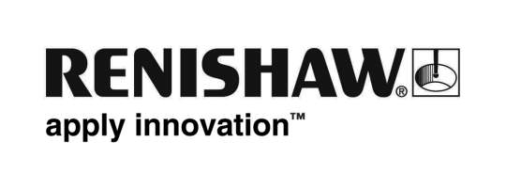 대각 테스트를 수행하도록 XL-80 레이저 기능 확대Renishaw가 EMO 2015에서 선형 대각 측정 키트를 선보일 예정이다. 레이저 대각 테스트는 B5.54 및 ISO 230-6 표준에 따라 대각 배치 및 반전 오차를 측정하는 데 사용할 수 있다. ISO 230-6 표준에는 대각 변위 테스트를 통해 공작 기계의 체적 성능을 평가할 수 있다고 기술되어 있다. 새로운 키트는 쉽고 빠르게 셋업할 수 있고 정렬이 간편하며 국제 표준에 맞게 빠른 데이터 분석이 가능하다는 이점이 있다.Renishaw 선형 대각 측정 키트는 XL-80 레이저 간섭계 시스템으로 레이저 대각 테스트를 수행하는 데 필요한 모든 것을 제공한다. 이 키트는 공작 기계 베드에 자석으로 부착되며 XL-80과 옵티컬 액세서리들을 쉽고 빠르게 고정 및 셋업 할 수 있도록 설계되었다. 그런 다음 빔 조정기와 스위블 미러(플레이트에 부착)를 사용하여 레이저 빔과 기계 대각선을 미세하게 조절하면서 맞출 수 있다.새로운 키트를 사용하여 XL-80과 옵티컬 액세서리를 기계 베드에 장착하는 방식의 주요 이점 중 하나는 하나의 기계 대각선을 측정한 후 간편한 재조정만으로 플레이트를 다른 장비로 옮겨 쉽게 대각 정렬을 할 수 있다는 것이다.Renishaw는 하드웨어 시스템 외에 레이저 대각 테스트를 쉽게 수행할 수 있는 소프트웨어도 제공한다. XCal-View는 ISO 230-6 및 B5.54 표준에 부합하는 레이저 대각 테스트를 위한 편리한 데이터 분석을 제공한다. 이 애플리케이션은 레이저 대각 테스트에서 데이터를 가져와, 주요 오차를 알려주고 결과를 그래프 형태로 보여주는 보고서를 제공할 수 있다.Renishaw의 캘리브레이션 및 성능 모니터링 제품에 대한 자세한 사항은 www.renishaw.co.kr/calibration을 참조한다.끝